介護予防サービス計画作成・介護予防ケアマネジメント依頼（変更）届出書（注意）1　この届出書は，介護予防サービス計画の作成又は介護予防ケアマネジメントを依頼する事業所が決まり次第速やかに常陸太田市へ提出してください。　　　　　2　介護予防サービス計画の作成又は介護予防ケアマネジメントを依頼する介護予防支援事業所又は介護予防支援若しくは介護予防ケアマネジメントを受託する居宅介護支援事業所を変更するときは，変更年月日を記入のうえ，必ず常陸太田市に届け出てください。届け出のない場合，サービスに係る費用を一旦，全額自己負担していただくことがあります。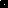 